[Judul Laporan][SUBJUDUL LAPORAN][Nama] | [Mata Kuliah] | [Tanggal][Mulai Langsung][Untuk mengganti teks placeholder pada halaman ini, cukup pilih teks dan mulailah mengetik.] Namun, tunggu sebentar!][Simak beberapa tips terlebih dahulu untuk membantu Anda memformat laporan dengan cepat. Semuanya begitu mudah hingga Anda mungkin akan terkejut.][Tampak Memukau Setiap Saat][Memerlukan judul? Pada tab Beranda, dalam galeri Gaya, cukup klik gaya judul yang diinginkan.][Perhatikan juga gaya lain dalam galeri, misalnya untuk kutipan, daftar bernomor, atau daftar berpoin seperti ini.][Untuk hasil terbaik saat memilih teks yang akan disalin atau diedit, jangan sertakan spasi di sisi kiri atau kanan karakter dalam pilihan Anda.][GAMBAR SEMPURNA][Anda mungkin menyukai foto di halaman sampul ini sama seperti kami. Namun, jika tidak sesuai untuk laporan Anda, Anda dapat menggantinya dengan mudah.][Cukup hapus gambar placeholder. Lalu, pada tab Sisipkan, klik Gambar untuk memilih dari file Anda.]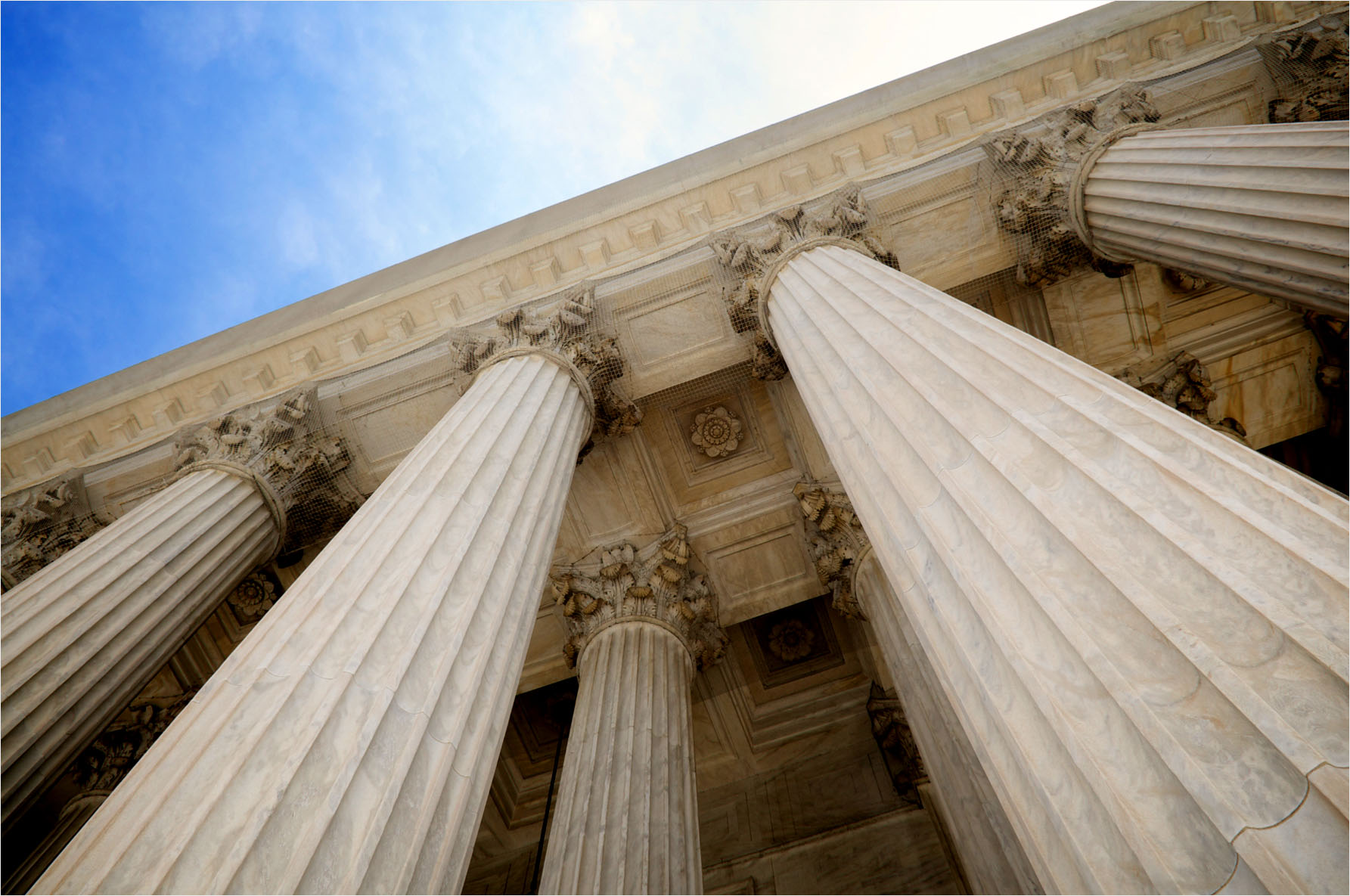 